Name + Vorname	___________________________________________________________Adresse	___________________________________________________________Telefon Festnetz	__________________	Handy-Nr.	___________________________Geburtsdatum	__________________	Konfession	___________________________ Doppelzimmer	Fr.  820.- pro Person - zusammen mit	___________________________ Einzelzimmer 	Fr.  990.- Bemerkung / Wunsch  _________________________________________________________Benachrichtigung im NotfallName + Vorname	_________________________________________________________Adresse	_________________________________________________________Telefon / Handy	___________________________________________________________Sind Sie im Besitz einer Annullationsversicherung?		Ja		NeinDatum	_________________	Unterschrift	__________________________Anmeldeschluss ist der 15. Januar 2024 Anmeldungen bitte an:Sekretariat der Evang. Kirchgemeinde Degersheim, Steineggstrasse 12, 9113 Degersheim, Telefon 071 370 07 80Nach der Anmeldefrist erhalten Sie eine Bestätigung mit Einzahlungsschein und die letzten Reise-Informationen. Bei Fragen melden Sie sich bei:Vroni Krämer, Oberdorfstrasse 12, 9116 Wolfertswil, 071 393 73 45 / 078 824 20 31.Wir vom Leitungsteam freuen uns auf Ihre Anmeldung und Teilnahme. Wir sind überzeugt, dass so ein Gemeinschaftserlebnis rundum guttut und Nahrung für die Seele ist!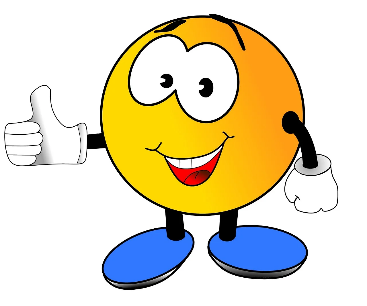 	Herzlichst 	Ihr Leitungsteam	i.V.  Vroni KrämerAnmeldung Seniorenferien vom 15. - 20. April 2024im Hotel Mandelhof in Girlan, Südtirol